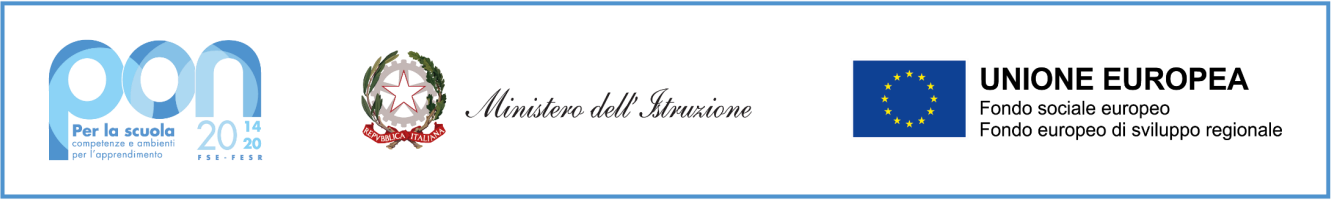 IL C.P.I.A. REGGIO NORDORGANIZZA a LUZZARA e VILLAROTTA (a.s. 2022/23)CORSI DI LINGUA ITALIANA per adulti dai 18 anni in poiLIVELLO A1LIVELLO A2 (per il Permesso di soggiorno a lungo termine)LIVELLO B1 con i fondi europei (per chi ha già conseguito il livello A2)A GUASTALLA CORSI PER IL DIPLOMA DI SCUOLA MEDIA (dai 16 anni) Le lezioni inizieranno la prima settimana di OTTOBRE  2022ISCRIZIONIONLINE sul sito della scuola: https://www.sicpia.it/iscrizioni_online/ In presenza a  LUZZARA: scuola media E. Fermi, via De Gasperi 8Lunedì  19 – 26 settembre dalle ore 15:00 alle ore 18:30;Mercoledì  21 – 28 settembre dalle ore 15:00 alle ore 18:30;DOCUMENTI PER L’ISCRIZIONEDOCUMENTO DI RICONOSCIMENTO (carta d’identità – passaporto)PERMESSO DI SOGGIORNO IN CORSO DI VALIDITA’ O RICEVUTACODICE FISCALECONTRIBUTO PREVISTO per ASSICURAZIONE e MATERIALE DIDATTICO è di € 20,00 di cui sarà comunicata scadenza e modalità di pagamento.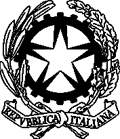 MINISTERO DELL'ISTRUZIONEC.P.I.A. REGGIO NORD(Centro Provinciale per l'Istruzione degli Adulti)
Via Conte Ippolito, 22 – 42015 Correggio (RE)
codice fiscale: 91171510356  -   Tel. 0522 633059  
e-mail: remm133007@istruzione.it  -  PEC: remm133007@pec.istruzione.itwww.cpiareggionord.edu.itReggio Nord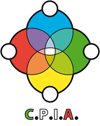 